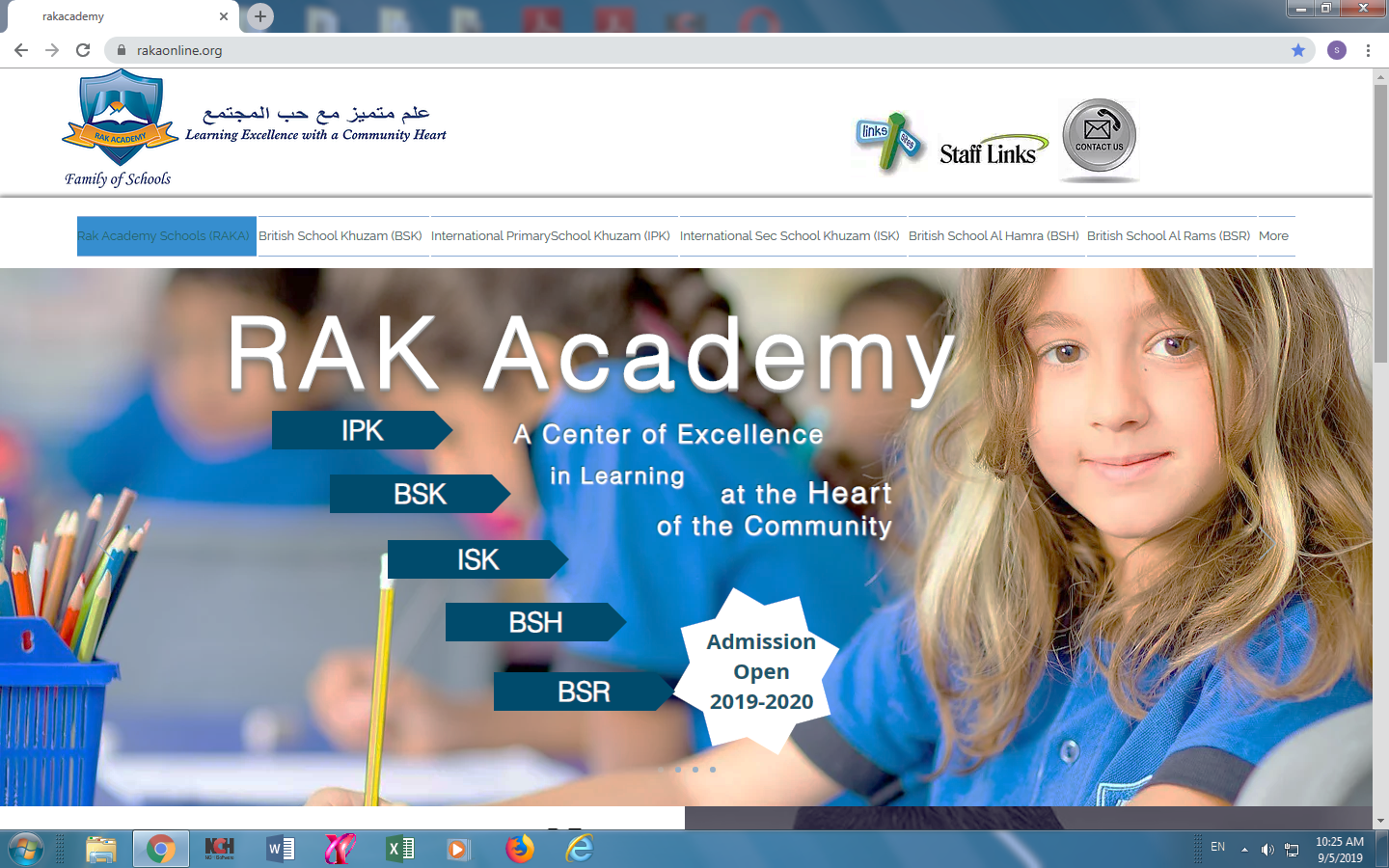 ورقة عمل        ( أعطني الناي) اقرأ الأبيات التالية قراءة متأنية ثم أجب عمّا يليها من أسئلة .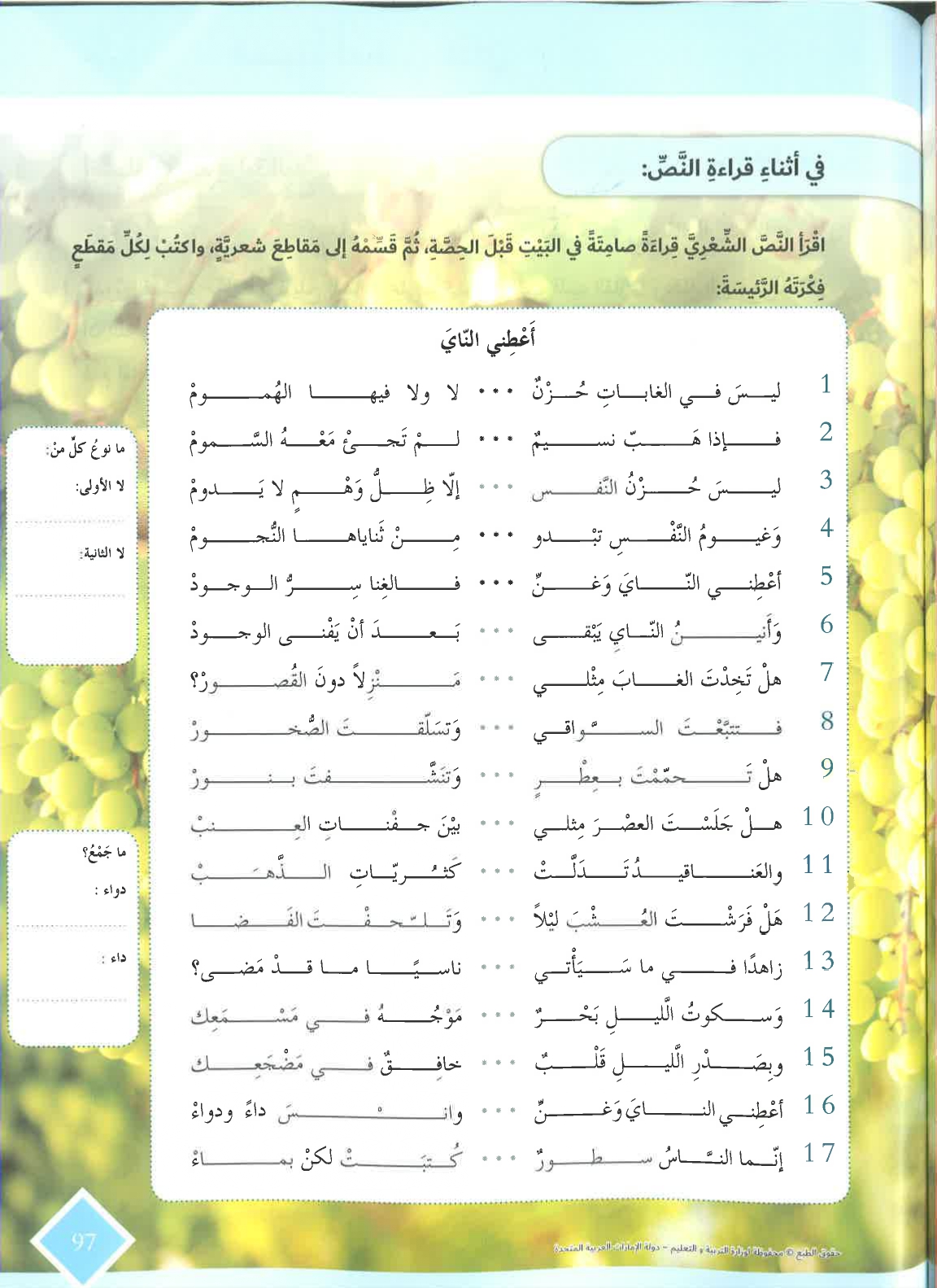 استخرج من الأبيات السابقة ما يلي :ـ جمعًا : .................................   ، اكتب مفرده :.....................................ـ مُفردًا : .................................   ، اكتب جمعه :.....................................ـ أسلوبًا إنشائيًّا: ................................................... ، نَوعه :..................ـ أعرب الكلمات التي تحتها خط .استخرج من الأبيات السابقة ما يلي :ـ 1 ، كلمات تدل على رائحة :ـ ........................... ، ................................. 2 ـ كلمات تدل على صوت :ـ .........................  ، .................................. 3 ـ كلمات تدل على لون :ـ ..........................  ، ................................... 4 ـ كلمات تدل على زمن :ـ .........................  ، .................................أكمل ما يلي من خلال فهمك للنص :ـ بدأ الشاعر القصيدة بأسلوب .......................................... وكان الغرض منه :.....................................................ـ ماذا طلب الشاعر من الإنسان في البيت الثّامن؟ ...............................................................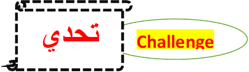 ـ ماذا تعلمت من هذه القصيدة ؟...............................................................أن يتمكن الطالب من  الإجابة عن الأسئلة المتنوعة من خلال فهم وتحليل القصيدةLO الكلمةإعرابهاالعشبَبحرٌالنّاسُ